Directions to ETSU at Kingsport Downtown Kingsport Center for Higher Education (KCHE) Phone:  423-354-5200From Hawkins County on 11 W north:Allandale Mansion to Clinchfield Street is 5 miles. Turn onto Clinchfield Street (HMG Urgent Care).Follow Clinchfield Street through 3 traffic lights. Turn left onto West Market Street.ETSU is located in the Kingsport Center for Higher Education.From Johnson City:I-26 West (do not turn left, this will take you to the Allandale location). Take EXIT 1 and merge right onto 11W north (Stone Drive for 2 miles). Turn right onto Clinchfield Street (HMG Urgent Care).Follow Clinchfield Street through 3 traffic lights and turn left onto West Market Street. ETSU is located in the Kingsport Center for Higher Education.From Kingsport:Turn off Stone Drive (11W) onto Clinchfield Street (HMG Urgent Care).Follow Clinchfield Street through 3 traffic lights and turn left onto West Market Street. ETSU is located in the Kingsport Center for Higher Education.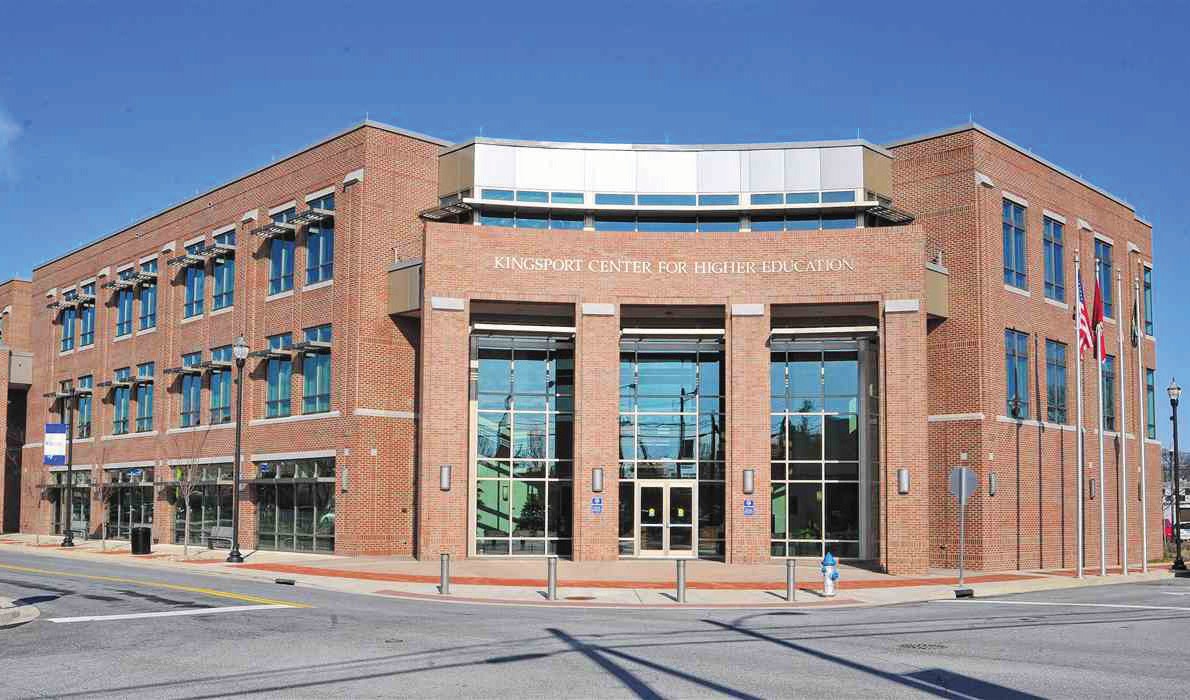 Clay Street parking with handicap spacesfMeet for coffee & muffins on the first day of class, Tuesday,  March 12, at 9:30 A.M. in KCHE  Room  131!